 Name ____________________________________		#		Score _______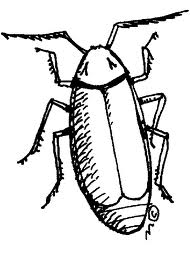 Metamorphosis & Modernism Assignment PacketDue Dates, Assignments, and Reading Calendar: Most days, we will compare the original text to the graphic novel version, engage in discussion/comprehension questions, and some other activities in this packet (indicated on the calendar). Stay on top of the reading – you can always read ahead if you have the time, just don’t spoil the details for other students! Major Themes:isolation/alienation • familial relationships • identity • social class/work • transformationModernism ContextPage 1096 – 1097 - Summarize: How was the world changing? (four subpoints and summary)Page 1103 – 1105  Why does it matter? What is modernism? What are your general impressions from 1102 -1103? How are the arts changing? Based on the pictures how would you categorize modernism?
Summarize, Alienation of the Artist:


Summarize, Search for the New:Page 1106 – 1107 - What are the three defining features of Modernism and summary of eachDiscussion Questions – Part OneSome readers of The Metamorphosis contend that Gregor has not transformed into a bug at all, but that he’s experiencing some kind of insanity and only believes that he’s a bug.  What do you think?  What does the evidence from the text tell you?  Could this be the case?What is Gregor’s role in his family?  What evidence do you have that this role is about to change?What aspects of Gregor’s life were dehumanizing even before he turned into an insect?

Creative Writing In your English journal, answer the following questions individually. When you finish, get with a partner and combine your stories into one (Make sure you balance both partners’ ideas). Write at least two, very detailed, paragraphs. Remember to add words of transition between ideas. BE CREATIVE! 

Imagine you have woken up, transformed into a _________________. Where are you located? Give a detailed description of the location.What is your first thought? Why are you thinking it?After your thoughts and plan of action – what happens? Who is the first person to see you? How do they react?How are you feeling?What do you look like? Be specific – head to toe. 


Gregor’s Family Relationships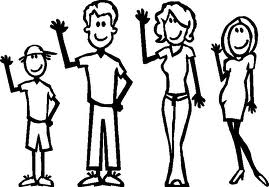 Directions:  Describe Gregor’s relationship with each of the following family members by filling out the chart.Symbolism in The Metamorphosis
As you no doubt can tell by now, The Metamorphosis is a highly symbolic text.  Identify the following symbols to determine their meaning.Kafka Quotes – Artistic Drawing/Writing Select one quote below from Franz Kafka, (the author of “The Metamorphosis”). Create an artistic representation of a main theme in the book using the quote somewhere in your art. On the back of your drawing write two paragraphs and your group members’ names. 

1. Explain connection of the art to theme
2. Explain connection of quote to the book overall
3. 5- 6 sentences EACH paragraph minimum
“The Metamorphosis is not a confession, although it is in a certain sense an indiscretion… It is perhaps delicate and discreet to talk about the bugs in one’s own family.”

“I think we ought to read only the kind of books that wound or stab us. If the book we’re reading doesn’t wake us up with a blow to the head, what are we reading for?”

“A book must be the axe for the frozen sea within us.”

“The meaning of life is that it stops.”

“In man’s struggle against the world, bet on the world.”Representing Theme – Attach to PacketDirections:  Choose a theme that emerged from your reading of Kafka’s Metamorphosis and use it as your basis for a creative/artistic rendering of an important passage/event from the text.  Remember – ALL work must be your own and individual. If you are uncomfortable with drawing/artistic rendering, choose the creative writing. DO not be tempted to look at images from the graphic novel or the internet and copy – this is plagiarism. OPTION ONE: ARTISTIC RENDERINGYou are to create a colorful, creative drawing that illustrates an important idea that resonates with you from Gregor’s predicament. Make sure it is not a copied image from the graphic novel. Your drawing should include:A paragraph explaining the theme represented in your drawing and connections to modernism (on the back).Your name (on the back)One passage/quote from the text that relates to the theme.A creative and thoughtful representation of the theme/idea based on the text.The title of the book (optional—but nice if you can work it in)Your drawing can be as abstract as you like, as long as you demonstrate your understanding of the depth of the ideas explored in the text and connections to theme/modernism. OPTION TWO:  CREATIVE WRITINGYou are to write at least 2 pages handwritten or 1 page typed in order to represent an important passage/event from the story from someone’s perspective other than Gregor’s. Select a theme you think best matches with this perspective. 

Questions to consider:  How would the message of the story be different if it were told from another character’s point of view?  How do Gregor’s family members feel about Gregor’s metamorphosis?  The boarders?  The cleaning lady?Your written piece should:Demonstrate a new take on the themes of the text.First person point-of-viewInclude the inner-thoughts of a character other than Gregor.Illustrate a pivotal/important scene from another perspective.Include a paragraph explaining choices and connections to a theme/modernism. MondayTuesdayWednesdayThursdayFridayNo SchoolRom to Real TestHW: 1110 -1115,Modernism Context Mod Context
HW: 1116 – 1122,Page 2  DQ onlyPg 2 DiscussionHW: Part II – 1131 (A),Fill in pages 3 & 4HW: 1131 – 1138 (S),Fill in pages 3 & 4Page 5 – in classHW: 1138 -1142 (T), Fill in pages 3 & 4Page 3/4 CheckHW: 1142 - End,Draft Theme (pg 6) Stamp DraftPacket work time
HW: All Pages in packetWWI Poetry UnitPacket Due 2/13DESCRIBE RELATIONSHIP THAT THIS PERSON SHARES WITH GREGOR INITIALLY 
(1 Quote + Citation)HOW DOES THIS PERSON CHANGE AFTER GREGOR’S TRANSFORMATION? 
(2 Quotes + citation)WHAT DOES THE CHANGE IN RELATIONSHIP WITH GREGOR TELL YOU ABOUT THIS PERSON?  SIGNIFICANCE?GREGOR’S FATHERGREGOR’S MOTHERGRETE (GREGOR’S SISTER)WHERE DOES IT APPEAR IN THE TEXT?(quote + citation)WHAT DO YOU THINK IT MEANS?“MONSTROUS VERMIN” OR BUGDOORS AND WINDOWSFOODPICTURE OF THE GIRLIN GREGOR’S ROOMTHE DAD’S NEW UNIFORMLIST ONE MORE: